STANDARDOWY WNIOSEK O PRZYZNANIE PRZEDŁUŻONEGO WSPARCIA POMOSTOWEGOw ramach Programu Operacyjnego Kapitał Ludzki 2007-2013Priorytet VIII Regionalne kadry gospodarkiDziałanie 8.1 Rozwój pracowników i przedsiębiorstw w regioniePoddziałanie 8.1.2 Wsparcie procesów adaptacyjnych i modernizacyjnych w regionieprojekt: „Lepsze jutro dla pracowników Oświaty zagrożonych utratą pracy”współfinansowany ze środków Europejskiego Funduszu SpołecznegoNr Umowy z Instytucją Pośredniczącą o dofinansowanie projektu: UM_SP.433.1.443.2014Nr Wniosku………………………………………………Data i miejsce złożenia wniosku:……………………………………Dane Beneficjenta pomocy:Nazwa, adres, nr telefonu, fax………………………………………………………………………………………………………Dane Beneficjenta (Projektodawcy):Nazwa, adres, nr telefonu, fax………………………………………………………………………………………………………Na podstawie rozporządzenia Ministra Rozwoju Regionalnego z dnia 15 grudnia 2010 r. w sprawie udzielania pomocy publicznej w ramach Programu Operacyjnego Kapitał Ludzki (Dz. U. Nr 239, poz. 1598) wnoszę o przyznanie przedłużonego wsparcia pomostowego w formie comiesięcznej pomocy w  wysokości2 600,00zł (słownie: dziewięćset złotych), wypłacanej przez okres 4 miesięcy, tj. od dnia 25 sierpnia  2015r. do dnia 25 grudnia 2015r.Okres określony powyżej, nie przekracza łącznie okresu 12 miesięcy od dnia podpisania Umowy na otrzymanie podstawowego wsparcia pomostowego, liczonego łącznie z okresem udzielenia pomocy w formie podstawowego wsparcia pomostowego, przyznanej na postawie umowy nr …… z dnia 24.02.2015r.UZASADNIENIEstopień realizacji biznesplanu (przychody, koszty, odchylenia):…………………………………………………………………………………………………………………………………………………………………………………………………………………problemy z płynnością finansową wynikają z:…………………………………………………………………………………………………………………………………………………………………………………………………………………………odzyskanie płynności finansowej będzie zależało od:……………………………………………………………………………………………………………inne
……………………………………………………………………………………………………………Do niniejszego wniosku załącza się następujące dokumenty:Zestawienie przychodów i kosztów w formie tabelarycznej lub z ewidencji księgowej obejmujące okres od rozpoczęcia działalności do ostatniego zamkniętego miesiąca, przed dniem złożenia wniosku o przyznanie przedłużonego wsparcia pomostowego w celu umożliwienia oceny sytuacji finansowej Beneficjenta pomocy;Oświadczenie o nieotrzymaniu innej pomocy dotyczącej tych samych kosztów kwalifikowanych lub tego samego projektu, na realizację którego jest udzielana pomoc de mini mis (Załącznik nr 14 do Regulaminu zasad przyznawania środków finansowych na rozwój przedsiębiorczości );Oświadczenie o wysokości otrzymanej pomocy de minimis w roku kalendarzowym, w którym Beneficjent pomocy przystępuje do projektu oraz w poprzedzających go dwóch latach kalendarzowych wraz z potwierdzonymi za zgodność z oryginałem kopiami zaświadczeń;Formularz informacji przedstawianych przy ubieganiu się o pomoc de mini mis (Załącznik nr 7 do Regulaminu zasad przyznawania środków finansowych na rozwój przedsiębiorczości);Oświadczenie, że pozostałe załączniki składane na etapie wnioskowania o jednorazową dotację inwestycyjną nie uległy zmianie.	Podpis Beneficjenta pomocy                                                          .........………………………………….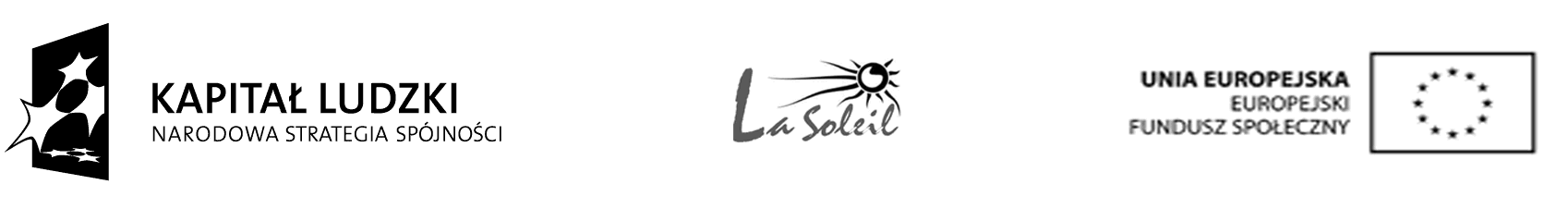 